PeterwitzDas Peterwitzer Schloß: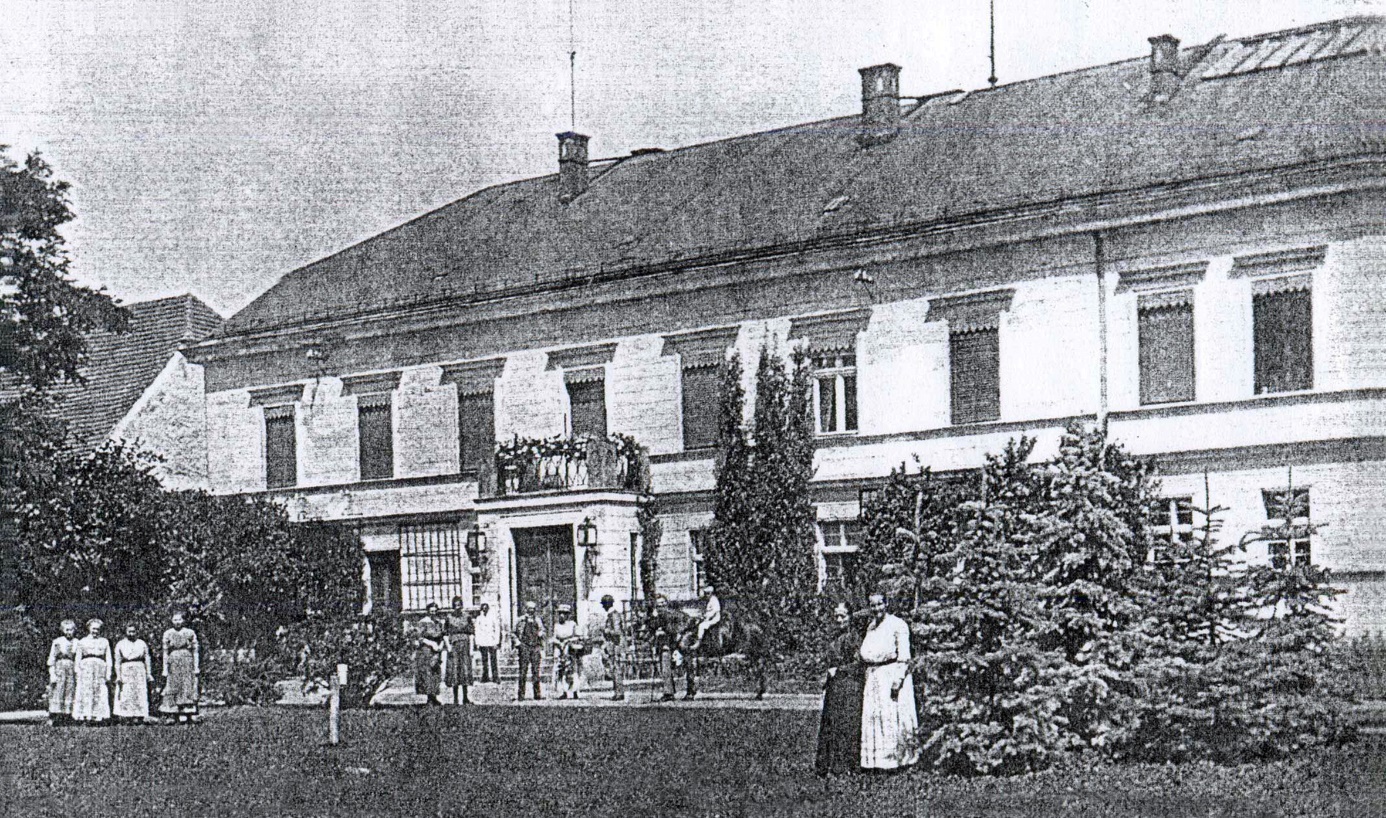 Vorderseite mit Eigentümer-Familie und Bediensteten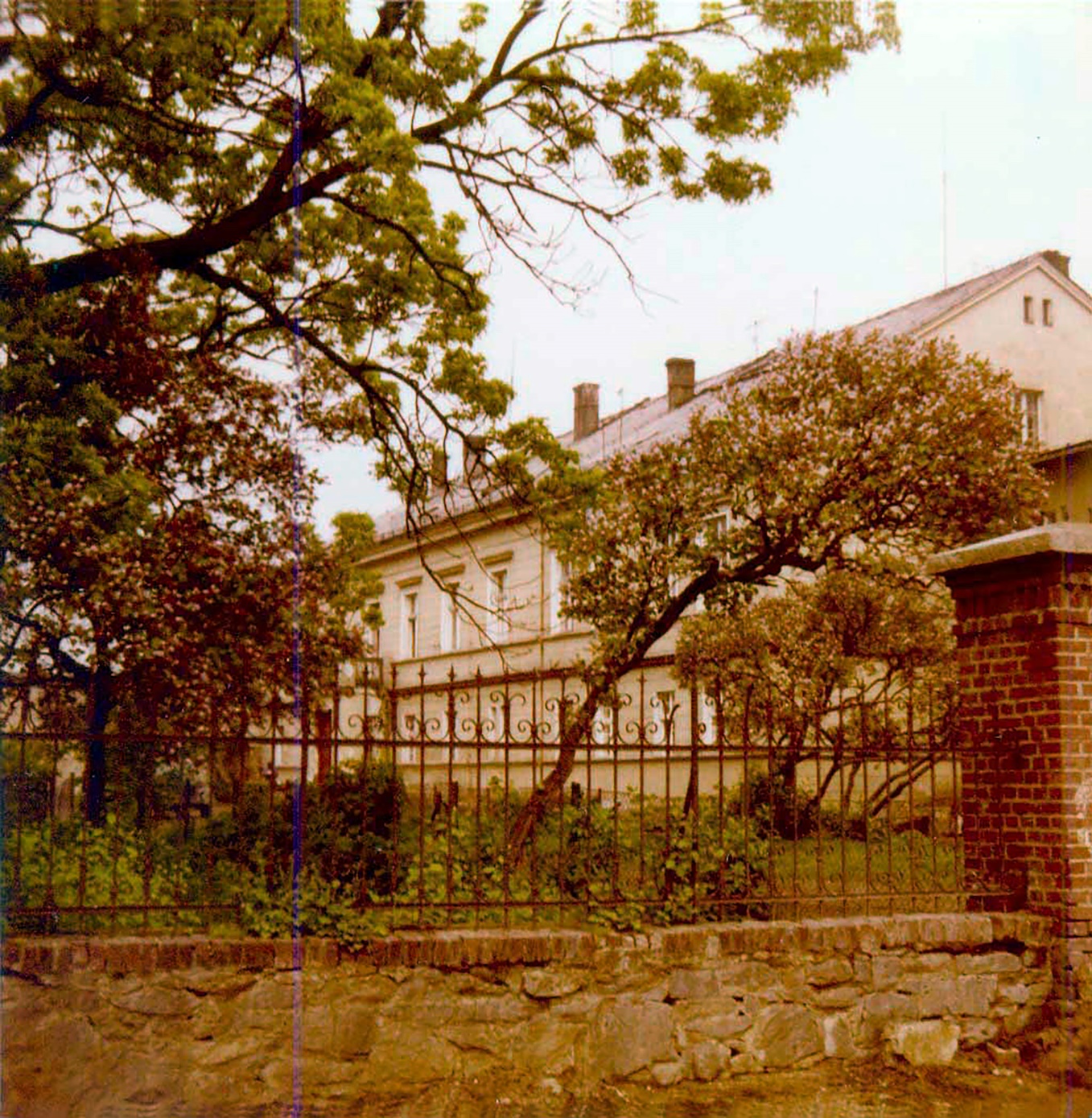 Rückseite des Herrenhauses